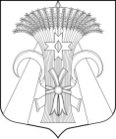 Местная администрация                                    Муниципального образования поселок ШушарыР А С П О Р Я Ж Е Н И Е«10» октября 2019 года 					 	   	                             № 37-РОб отмене Распоряжения Местной администрации Муниципального образования поселок Шушары №16-р от 15.04.2019«Об утверждении перечня внутренних бюджетныхпроцедур и составляющих операций, в отношениикоторых обязательно осуществление контрольныхдействий в 2019 году»В связи с утверждением, Постановлением Местной администрации Муниципального образования поселок Шушары от 02.10.2019 №366-П, Положения о порядке осуществления внутреннего муниципального финансового контроля Местной  администрацией Муниципального образования поселок Шушары,РАСПОРЯЖАЮСЬ:Отменить Распоряжение Местной администрации Муниципального образования поселок Шушары от 15.04.2019 №16-р «Об утверждении перечня внутренних бюджетных процедур и составляющих операций, в отношении которых обязательно осуществление контрольных действий в 2019 году».Опубликовать настоящее распоряжение на официальном сайте: мошушары.рф.Контроль за исполнением настоящего Распоряжения оставляю за собой.Исполняющий обязанностиглавы Местной администрации							        Е.В. Измайлова